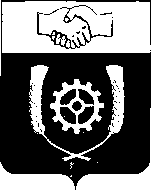 РОССИЙСКАЯ ФЕДЕРАЦИЯ            АДМИНИСТРАЦИЯМУНИЦИПАЛЬНОГО РАЙОНА            КЛЯВЛИНСКИЙ          Самарской области         ПОСТАНОВЛЕНИЕ        10.01.2022 г. № 3______ О внесении изменений в постановлениеАдминистрации муниципального района КлявлинскийСамарской области от 31.08.2018 г. № 310«Об утверждении муниципальной  программы «Поддержка и развитие малого и среднего предпринимательства на территории муниципального района Клявлинский на 2017 -2024 годы»В целях уточнения объемов финансирования мероприятий муниципальной программы «Поддержка и развитие малого и среднего предпринимательства на территории муниципального района Клявлинский на 2017 – 2024 годы», Администрация муниципального района Клявлинский ПОСТАНОВЛЯЕТ:1. Внести в постановление администрации муниципального района Клявлинский Самарской области от 31.08.2018 г. № 310 ««Об утверждении муниципальной  программы «Поддержка и развитие малого и среднего предпринимательства на территории муниципального района Клявлинский на 2017 -2024 годы»  следующие изменения: В названии постановления и долее по тексту слова 2017-2024 годы» заменить на слова «2017-2025 годы».В названии муниципальной программы «Поддержка и развитие малого и среднего предпринимательства на территории муниципального района Клявлинский на 2017 -2024 годы» (далее Программа) и далее по тексту слова «2017-2024 годы» заменить на слова «2017-2025 годы».В паспорте Программы в раздел «Объемы бюджетных ассигнований муниципальной программы» изложить в следующей редакции:  «объем финансирования в 2017 – 2024 годах за счет средств местного бюджета – 9790,855  тыс. рублей, в том числе: в 2017 году – 173,256 тыс. рублей, в 2018 году – 526,260 тыс. рублей, в 2019 году – 816,000 тыс. рублей, в 2020 году – 1097,358  тыс. рублей, в 2021 году – 1393,957 тыс. рублей, в 2022 году – 1446,006 тыс. рублей, в 2023 году – 1446,006 тыс. рублей, в 2024 году – 1446,006 тыс. рублей, в 2025 году- 1446,006 тыс. рублей». 1.3. Раздел 5 Программы «Обоснование ресурсного обеспечения, (муниципальными) учреждениями, финансируются следующие мероприятия» абзацы 2,3 изложить в следующей редакции: «Объем финансирования мероприятий муниципальной программы за счет средств местного бюджета составит  9790,855 тыс. рублей, в том числе:  в 2017 году – 173,256 тыс. рублей, в 2018 году – 526,260  тыс. рублей, в 2019 году – 816,000 тыс. рублей, в 2020 году – 1097,358 тыс. рублей, в 2021 году – 1393,957 тыс. рублей», в 2022 году – 1446,006 тыс. рублей, в 2023 году – 1446,006 тыс. рублей, в 2024 году – 1446,006 тыс. рублей, в 2025 году- 1446,006 тыс. рублей».1.4. В Приложении № 1 Программы «Перечень показателей (индикаторов), характеризующих ежегодный ход и итоги реализации муниципальной программы муниципального района Клявлинский Самарской области «Поддержка и развитие малого и среднего предпринимательства на территории муниципального района Клявлинский Самарской области на 2017 -2024 годы» внести следующие изменения:             - слова «2017-2024 годы» заменить на слова «2017-2025 годы» и далее по тексту;- в  Задаче 1 «Развитие системы информационной и консультационной поддержки субъектов малого и среднего предпринимательства по вопросам эффективного управления, направленного на повышение конкурентоспособности продукции (работ, услуг) и её продвижение на внутренние и внешние рынки, обеспечение деятельности фонда» дополнить графой «план на 2025» следующего содержания: «320»; «130»; «271»; «60»; - в Задаче 2 «Подготовка, переподготовка и повышение квалификации кадров для субъектов малого и среднего предпринимательства и организаций инфраструктуры» дополнить графой «план на 2025» следующего содержания: «1211»;  «30»; «4»; «1»; -в Задаче 3«Информационно-методическое обеспечение субъектов малого и среднего предпринимательства, развитие и поддержка предпринимательской инициативы, пропаганда предпринимательства; легализация «теневого сектора» экономики муниципального района Клявлинский» дополнить графой «план на 2025» следующего содержания: «26»; «68»; «1»; «37».1.4. В Приложении 2 к Программе «Распределение средств в 2017 – 2024 годах по мероприятиям муниципальной программы «Поддержка и развитие малого и среднего предпринимательства на территории муниципального района Клявлинский Самарской области на 2017 – 2024 годы»  следующие изменения:              -  слова «2017-2024 годы» заменить на слова «2017-2025 годы» и далее по тексту; - в Задаче  1 «Развитие системы информационной и консультационной поддержки субъектов малого и среднего предпринимательства по вопросам эффективного управления, направленного на повышение конкурентоспособности продукции (работ, услуг) и её продвижение на внутренние и внешние рынки, обеспечение деятельности фонда»:               -пункт 1.1. «Предоставление субсидии некоммерческим организациям, не являющимся государственными (муниципальными) учреждениями, на оказание субъектам малого и среднего предпринимательства консультационных услуг в области бухгалтерского учета, законодательства о налогах и сборах, юридических аспектах ведения предпринимательской деятельности, а также оказание услуг по сервисному сопровождению, в том числе по подготовке и (или) предоставлению отчетных форм в федеральные и государственные органы» дополнить графой «2025» следующего содержания « - »;               -в пункте 1.2. «Обеспечение деятельности фонда»   в графах:  «2022», «2023», «2024»  число «465,000» заменить на число «492,880», дополнить графой «2025»  следующего содержания:«492,880»;             -в пункте 1.3. «Компенсация части транспортных расходов по доставке товаров первой необходимости автомагазинами в малонаселенные и отдаленные населенные пункты, начиная с 11 километров от пункта их получения» в графах: «2022», «2023», «2024» знак «-» заменить на число «45,000», дополнить графой   «2025» следующего содержания: «45,000»;- в строке «Итого по Задаче 1»:             - в графах: «2022», 2023», «2024» число «465,000» заменить на число «537,880», дополнить  графой «2025» следующего содержания:«537,880»; - в Задаче 2 «Подготовка, переподготовка и повышение квалификации кадров для субъектов малого и среднего предпринимательства и организаций инфраструктуры»:-  пункт 2.1. «Обучение и проверка знаний по охране труда руководителей и специалистов предприятий. учреждений и организаций, в соответствии с лицензией (40 часов)» дополнить графой «2025» следующего содержания: «-»;- пункт 2.2. «Пожарно - технический минимум (40 часов)» дополнить графой «2025» следующего содержания: «-»;- пункт 2.3. «Основы предпринимательской деятельности (40 часов)» дополнить графой «2025» следующего содержания:«-»;-  строку «Итого по Задаче 2» дополнить графой «2025» следующего содержания:«-»; - в Задаче 3 «Информационно – методическое обеспечение, развитие и поддержка предпринимательской инициативы, пропаганда предпринимательской деятельности; легализация «теневого» сектора экономики муниципального района Клявлинский» внести следующие изменения:- в пункте 3.1. «Подготовка и размещение информационных материалов для СМИ, освещающих вопросы развития малого и среднего предпринимательства, направленных на формирование позитивного образа предпринимателя»  в графах: «2022», 2023», «2024» число «550,000*» заменить на число «661,215*», дополнить графой «2025» следующего содержания: «661,215*»; - в пункте 3.2. «Проведение профессиональных праздников» в графах: «2022», 2023», 2024» число «300,000**» заменить на число «246,911**», дополнить графой «2025» следующего содержания: «246,911**»;- пункт 3.3. «Проведение конкурса «Лучший предприниматель муниципального района Клявлинский Самарской области» дополнить графой «2025» следующего содержания: «-»;- пункт 3.4 «Пропаганда предпринимательской деятельности среди молодёжи муниципального района Клявлинский» дополнить графой «2025» следующего содержания: «-»; - в строке «Итого по Задаче 3»:- в графах: «2022», 2023», 2024» число «850,000» заменить на число «908,126», дополнить  графой «2025» следующего содержания: «908,126».- в строке «Всего по программе»:- в графах: «2022», «2023», «2024» число «1315,000» заменить на число «1446,006», дополнить  графой «2025»  следующего содержания: «1446,006».2. Опубликовать настоящее Постановление в районной газете «Вести муниципального района Клявлинский Самарской области». 3. Настоящее постановление вступает в силу со дня его опубликования и распространяется, на правоотношения, возникшие с 01.01.2022г.4. Контроль за выполнением настоящего постановления возложить на заместителя Главы района по экономике и финансам Буравова В.Н.Н.В. Сапожникова Глава  муниципального района Клявлинский И.Н. Соловьев